ТЕХНОЛОГИЧЕСКАЯ КАРТА УРОКА            Учитель: Фомин Александр АнатольевичПредмет:  Математика. Класс: 5Базовый учебник: Бунимович Е.А., Дорофеев Г.В., Суворова С.Б. «Математика. Арифметика. Геометрия»Тема урока: Задачи на движение Цели: -образовательные: формировать умения решать текстовые задачи на движение, используя схематическую запись условия задачи.-развивающие: способствовать развитию умения анализировать;  способствовать развитию логического мышления; развитие умения выражать речью результаты собственной мыслительной деятельности;-воспитательные: способствовать воспитанию ответственного отношения к труду;  способствовать воспитанию культуры мышления и речи.Задачи: Создание условий для развития мышления, познавательного интереса, способности систематизации и коррекции знаний. Тип урока:  Урок общеметодологической направленности   Методы: проблемно-диалогический(побуждающие от проблемной ситуации диалога), частично-поисковый, наглядный, словесный.Формы: фронтальная, коллективная, групповая, самостоятельнаяПЛАНИРУЕМЫЕ РЕЗУЛЬТАТЫ                                        Карта   урокаЛичностныеМетапредметныеПредметныеКритически оценивать полученный ответ, осуществлять самоконтроль, проверяя ответ на соответствие условию. Давать позитивную оценку своей учебной деятельности, понимают причины успеха в своей учебной деятельности, проявлять широкий и устойчивый интерес к способам решения задач на проценты, оценивать свою учебную деятельность  Регулятивные – составлять план выполнения заданий, понимать причины своего неуспеха и находить способы выхода из этой ситуации.Познавательные – передавать содержание в сжатом или развёрнутом виде.Коммуникативные – уметь организовать учебное взаимодействие с группой класса, оформлять свои мысли в устной и письменной речи с учётом речевых ситуаций.- решать текстовые задачи арифметическим способом, используя зависимость между скоростью, временем, расстоянием;- анализировать и осмысливать текст задачи;- моделировать условие с помощью схем и рисунков;- переформулировать условие;- строить логическую цепочку рассуждений;- критически оценивать полученный ответ, осуществлять самоконтроль, проверяя ответ на соответствие условию Деятельность учителяДеятельность уч-сяУУДПримечание1.Организационный этап1.Организационный этап1.Организационный этап1.Организационный этапПроверяет готовность обучающихся к уроку.-Добрый день. Присаживайтесь пожалуйста. Сегодня мы с вами будем работать на уроке математики в группе, разделившись на команды. У каждой команды свой номер. Проверяют свою готовность к уроку.Встают. Приветствуют учителя.Регулятивные (организация рабочего места)Коммуникативные (форма приветствия)2. Постановка цели и задач урока. Мотивация учебной деятельности учащихся2. Постановка цели и задач урока. Мотивация учебной деятельности учащихся2. Постановка цели и задач урока. Мотивация учебной деятельности учащихся2. Постановка цели и задач урока. Мотивация учебной деятельности учащихсяФормулирует тему урока и просит обучающихся, с помощью слов помощников (изучим, узнаем, применим) сформулировать задачи урока.Создает эмоциональный настрой на работу -Ребята, кто этим летом из вас путешествовал? Поднимите руку- Хорошо. -  Чтобы определить тему сегодняшнего урока смотрим на экран. (видео мультфильма)- Что же надо нам и главному герою Коле Сорокину знать, чтобы избежать столкновения двух поездов? Чему мы должны сегодня научиться?  Какова тема нашего урока? - Значит  тема сегодняшнего урока «Решение задач на движение»- Какие существуют виды задач на движение? - Сегодня я приглашаю вас вместе совершить математическое путешествие по станциям на нашем скоростном поезде знаний. Для того,  чтобы отправиться в путешествие, нам нужно заранее подготовиться. Проверим, кто сегодня готов? проведем разминку.  У каждого из вас своя таблица куда за минуту запишите ответ. Время пошло. - Проверим ответы с решением на экране. Поднимите семафор, на котором указано количество правильных у вас ответов.   - Молодцы!  (раздать вагоны) - чтобы добраться до следующей станции вам необходимо выполнить заданияПоднимают рукуСмотрят мультфильм.Скорость, время, расстояние.Должны научиться решать задачи на движение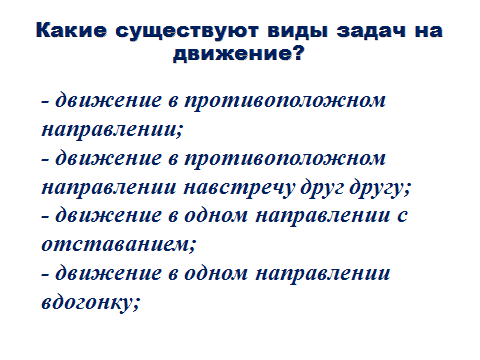 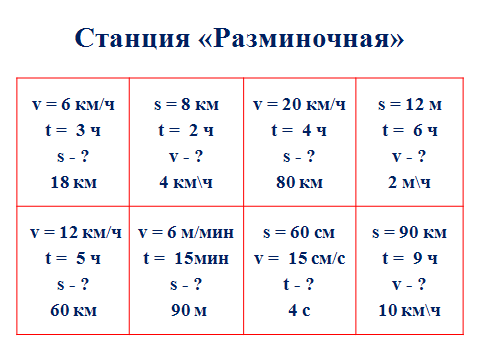 Личностные (смыслообразование)Коммуникативные (высказывание своих идей, обоснование их, анализ и принятие чужого мнения)Общеучебные (постановка проблемы, структурирование информации, выбор наиболее эффективных способов решения задач,  1 слайд2 слайд3 слайд4 слайд5 слайд3. Первичное закрепление новых знаний 3. Первичное закрепление новых знаний 3. Первичное закрепление новых знаний 3. Первичное закрепление новых знаний - Первая станция у нас называется «Решалкино» ,  вам необходимо в течение 30 секунд найти скорости сближения или удаления. Записав ответы на раздаточном материале. Время пошло. – Стоп, время истекло. Поменялись листами с соседом по парте и оценили ответы одноклассников, А теперь поднимите  семафор, на котором указано количество правильных у вас ответов.   - Молодцы!  (раздать вагоны) - На станции «Задачкино» работаем в группе. Задания лежат в конверте. Необходимо решить задачу, вставив пропущенные слова в текст решения. Дается 1 минута.  (Задача №69 по тренажеру) (1 вагон, если все правильно). Из каждой группы необходимо выбрать представителя для защиты своего решения. Выйти к доске и написать ваши ответы. За правильные ответы каждая группа получает жетоны.-Пожалуйста, представители групп, прошу к доске.-Молодцы! Вы справились с заданием. А теперь отдохнем и разомнемся.Физкультминутка.   Решают задачи. Дают оценку деятельности по её результатам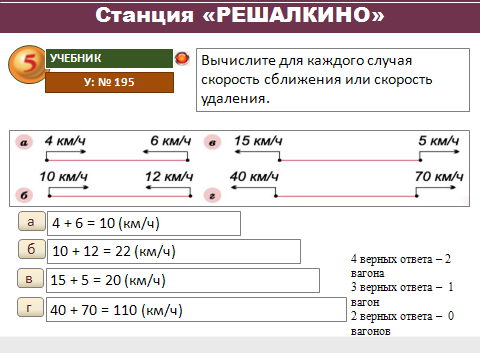 Учащиеся определяют алгоритм решения задачи.Решают задачи. Представляют свои решения задачи.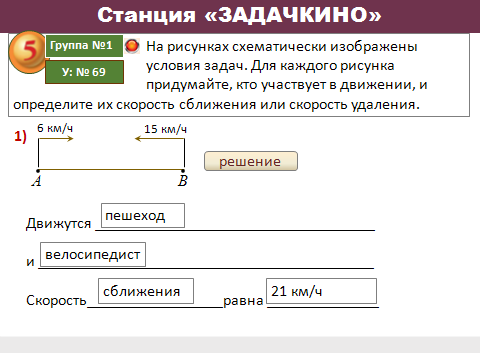 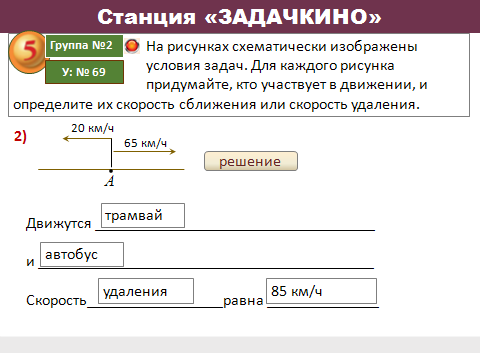 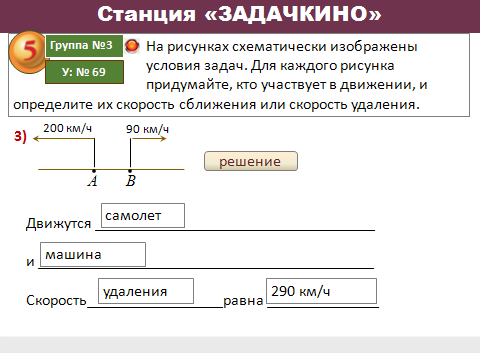 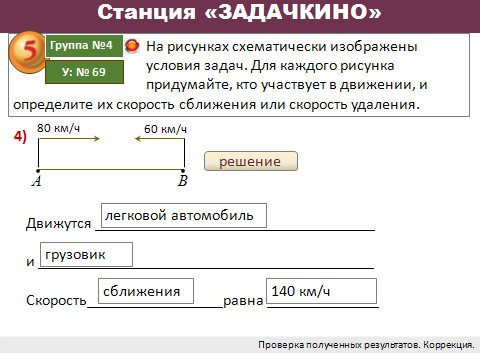 Личностные (умение делать осмысленный выбор)Коммуникативные (умение договариваться, управление поведением партнёра — контроль, коррекция, оценка его действий ) Регулятивные(планирование,  коррекция)ПознавательныеПредментые (оформление решения задачи)Общеучебные (структурирование информации, выбор наиболее эффективных способов решения задач),  Регулятивные (саморегуляция как способность к мобилизации сил и энергии, к волевому усилию)6 слайд7 слайд8-10 слайды12 слайд4. Творческое применение и добывание знаний в новой ситуации ( проблемные задания)4. Творческое применение и добывание знаний в новой ситуации ( проблемные задания)4. Творческое применение и добывание знаний в новой ситуации ( проблемные задания)4. Творческое применение и добывание знаний в новой ситуации ( проблемные задания)- Отдохнули.  Третья станция называется «Конечная». Ребята, вам необходимо выполнить творческое задание. Составить и решить задачи на движение по заданным рисункам. Для каждой группы своя модель задачи. На выполнение этого задания вам дается 5 минут.  После выполнения, вам необходимо представить свою работу. - Молодцы. Справились с заданием. (Раздается по 1 вагону) Ребята выполняют задания по группам 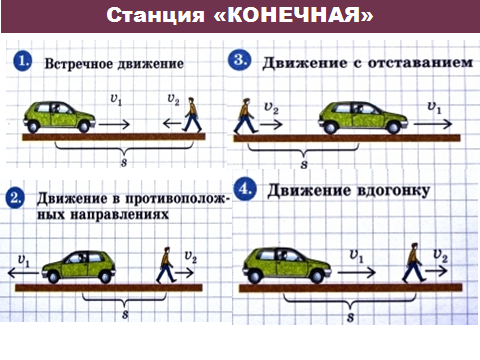 Учащиеся определяют алгоритм решения задачи.Решают задачи. Дают оценку деятельности по её результатам.Анализируют допущенные ошибки.Личностные (самооценка) Коммуникативные (грамотная устная и письменная речь, умение сопереживать, поддержать, постановка вопросов)Регулятивные (планирование хода решения, выбор уровня сложности работы, прогнозирование результата)Познавательные Предметные (работа по алгоритму)Общеучебные (выбор наиболее эффективных способов решения задач в зависимости от конкретных условий, смысловое чтение)13 слайд14-17 слайды5. Информация о домашнем задании, инструктаж о его выполнении5. Информация о домашнем задании, инструктаж о его выполнении5. Информация о домашнем задании, инструктаж о его выполнении5. Информация о домашнем задании, инструктаж о его выполнении- Учебники математики предлагали вам за школьные годы много задач на движение. Предлагаем вам выразить свое отношение к ним, разделив их на группы: любимые, легкие, увлекательные. 
А какие задачи связаны с вашими семейными путешествиями?Домашнее задание.
      Придумать задачи на движение, связанные с семейными путешествиями.Записывают домашнее задание Коммуникативное (восприятие устной речи)Регулятивные (планирование, прогнозирование)18 слайд6. Рефлексия (подведение итогов занятия)6. Рефлексия (подведение итогов занятия)6. Рефлексия (подведение итогов занятия)6. Рефлексия (подведение итогов занятия)- Вот и подошло к концу наше путешествие. Подъехав на станцию «КОНЕЧНАЯ»  каждый из вас может ответить на вопрос. Если бы герой из мультфильма «остров ошибок» был сегодня у нас на уроке, смог бы он с легкостью решить задачи на движение и смог бы он не допустить столкновения? Достигли ли мы цели сегодняшнего урока? Смотрим продолжение мультфильмаРефлексия всего урока. - Как я себя чувствовал на уроке! Прикрепите смайлик к вагону.- Спасибо всем за урок!Учащиеся самостоятельно подводят итоги, вспомнив поставленные цели и задачи.Учащиеся приобретают навыки рефлексии результатов деятельности.Коммуникативное (восприятие устной речи)Регулятивные (планирование, прогнозирование)19 слайд20 слайд